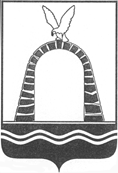 АДМИНИСТРАЦИЯ ГОРОДА БАТАЙСКАПОСТАНОВЛЕНИЕот 20.06.2022 № 1618г. Батайск О признании утратившим силу постановления  Администрации города Батайска от 02.04.2018 № 468 «Об утверждении Положения о порядке предоставления субсидий организациям, осуществляющим услуги теплоснабжения и горячего водоснабжения от теплоисточников, находящихся в собственности или аренде муниципального образования «Город Батайск» на территории муниципального образования «Город Батайск» на возмещение части затрат, сформировавшихся в результате их эксплуатации в 2018 году»В соответствии с решением Батайской городской Думы от 16.12.2020     № 88 «О бюджете города Батайска на 2021 год и на плановый период 2022 и 2023 годов», руководствуясь Уставом муниципального образования «Город Батайск», Администрация города Батайска постановляет:1. Признать утратившим силу постановление Администрации города Батайска от 02.04.2018 № 468 «Об утверждении Положения о порядке предоставления субсидий организациям, осуществляющим услуги теплоснабжения и горячего водоснабжения от теплоисточников, находящихся в собственности или аренде муниципального образования «Город Батайск» на территории муниципального образования «Город Батайск» на возмещение части затрат, сформировавшихся в результате их эксплуатации в 2018 году». 2. Настоящее постановление вступает в силу со дня его издания и распространяется на правоотношения, возникшие с 01.01.2021.  3.  Контроль за исполнением настоящего постановления возложить на заместителя главы Администрации города Батайска по жилищно-коммунальному хозяйству Шевченко А.А.И.о. главы Администрации города Батайска                                                                                 Р.П. ВолошинПостановление вноситУправление жилищно-коммунальногохозяйства города Батайска